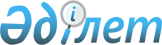 "Ломбардтардың сауда қызметін жүзеге асыру қағидаларын бекіту туралы" Қазақстан Республикасы Ұлттық экономика министрінің 2018 жылғы 29 тамыздағы № 12 және Қазақстан Республикасы Ішкі істер министрінің 2018 жылғы 29 тамыздағы № 608 бірлескен бұйрығының күші жойылды деп тану туралыҚазақстан Республикасы Сауда және интеграция министрінің 2020 жылғы 3 ақпандағы № 13-НҚ және Қазақстан Республикасы Ішкі істер министрінің 2020 жылғы 6 ақпандағы № 90 бірлескен бұйрығы. Қазақстан Республикасының Әділет министрлігінде 2020 жылғы 10 ақпанда № 19996 болып тіркелді
      "Құқықтық актілер туралы" 2016 жылғы 6 сәуірдегі Қазақстан Республикасы Заңының 27-бабының 2-тармағына және 50-бабының 2-тармағына сәйкес БҰЙЫРАМЫЗ:
      1. "Ломбардтардың сауда қызметін жүзеге асыру қағидаларын бекіту туралы" Қазақстан Республикасы Ұлттық экономика министрінің 2018 жылғы 29 тамыздағы № 12 және Қазақстан Республикасы Ішкі істер министрінің 2018 жылғы 29 тамыздағы № 608 бірлескен бұйрығының (Қазақстан Республикасының нормативтік құқықтық актілерінің мемлекеттік реестрінде № 17673 болып тіркелді, 2018 жылғы 9 қарашада Қазақстан Республикасының нормативтік құқықтық актілерінің эталондық бақылау банкінде жарияланды) күші жойылды деп танылсын.
      2. Қазақстан Республикасы Сауда және интеграция министрлігінің Ішкі сауда департаменті заңнамада белгіленген тәртіппен:
      1) осы бірлескен бұйрықтың Қазақстан Республикасы Әділет министрлігінде мемлекеттік тіркелуін;
      2) осы бірлескен бұйрықты Қазақстан Республикасы Сауда және интеграция министрлігінің интернет-ресурсында орналастыруды қамтамасыз етсін.
      3. Осы бірлескен бұйрықтың орындалуын бақылау жетекшілік ететін Қазақстан Республикасы Ішкі істер министрінің орынбасарына және жетекшілік ететін Қазақстан Республикасының Сауда және интеграция вице-министріне жүктелсін.
      4. Осы бірлескен бұйрық алғашқы ресми жарияланған күнінен кейін күнтізбелік он күн өткен соң қолданысқа енгізіледі.
      "КЕЛІСІЛДІ"
      Қазақстан Республикасы
      Ұлттық экономика министрлігі
					© 2012. Қазақстан Республикасы Әділет министрлігінің «Қазақстан Республикасының Заңнама және құқықтық ақпарат институты» ШЖҚ РМК
				
      Қазақстан Республикасының 
сауда және интеграция министрі 

Б.Сұлтанов

      Қазақстан Республикасы 
Ішкі істер Министрі 

Е.Тургумбаев
